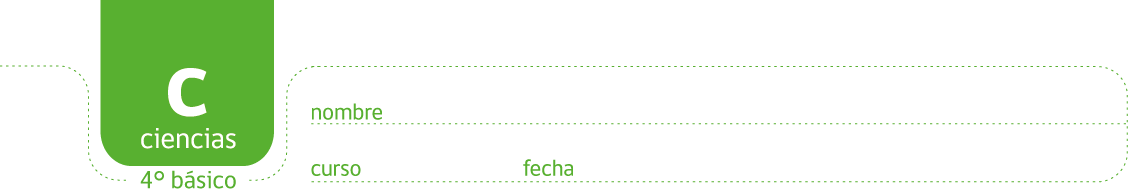 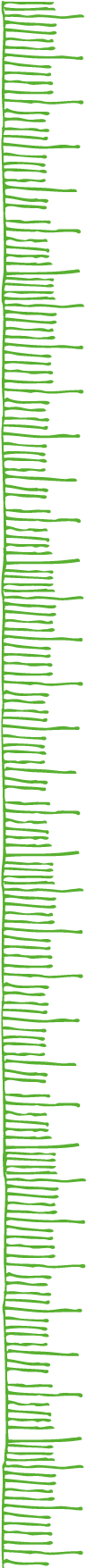 PAUTA: ¿POR QUÉ ES IMPORTANTE EL ESQUELETO?En esta actividad profundizarán sus conocimientos sobre los órganos del cuerpo. Conversen entre sus compañeras y compañeros de grupo, respecto de los órganos internos del cuerpo.• Dibujen una silueta del cuerpo humano en el cuaderno de Ciencias.  Ubiquen en ella los órganos internos que recuerden.Respuesta abierta. Guíelos haciendo preguntas para que recuerden lo que saben.• ¿Cuáles son los órganos que necesitan mayor protección?  ¿Por qué deben estar protegidos?Respuesta abierta. Pueden decir que todos, ya que todos son importantes en mayor o menor grado. Los órganos que más esfuerzo hace el cuerpo por proteger son el corazón/pulmón con las costillas y el cerebro con el cráneo.• ¿Cuáles son las funciones que cumplen esos órganos en el cuerpo?Corazón bombea la sangre por el cuerpo distribuyendo nutrientes y oxígeno y dirigiendo los productos de desecho a los órganos a cargo de eliminarlos. Los pulmones ingresan el oxígeno al cuerpo y eliminan el tóxico dióxido de carbono. Finalmente el cerebro es el centro de control de todas las actividades del cuerpo.• ¿Cuáles son las estructuras que protegen esos órganos? ¿Cuáles son las características de esas estructuras?Las costillas son de hueso y hay varias en la cavidad torácica, protegen el corazón y pulmones.  Tiene la característica de poder moverse al inspirar y espirar para dar espacio a que el pulmón cambie su volumen. El cráneo son huesos que se han soldado entre ellos, no son movibles como las articulaciones o las costillas. Están prácticamente sellados para proteger como un casco al cerebro.• ¿Qué te gustaría saber sobre la estructura interna del cuerpo?  Formula una pregunta y explica cómo podrías encontrar respuesta.  Registra tu respuesta en tu cuaderno de Ciencias.Respuesta abierta.Elaborado por: Programa de Educación Rural División de Educación General; Ministerio de EducaciónMódulo didáctico para la enseñanza y el aprendizaje de la asignatura de ciencias naturales en escuelas rurales multigrado.Adaptado por: Currículum en línea, Ministerio de Educación